РЕШЕНИЕРассмотрев проект решения о внесении изменений в решение Городской Думы Петропавловск-Камчатского городского  округа от 24.04.2013 № 170-р 
«О комиссии по вопросам управления акционерными обществами», внесенный Главой Петропавловск-Камчатского городского округа Слыщенко К.Г.,
в соответствии со статьей 29 Устава Петропавловск-Камчатского городского округа, Городская Дума Петропавловск-Камчатского городского округаРЕШИЛА:Внести в приложение 2 к решению Городской Думы Петропавловск-Камчатского городского округа от 24.04.2013 № 170-р «О комиссии по вопросам управления акционерными обществами» следующие изменения:исключить из состава комиссии по вопросам управления акционерными обществами члена комиссии:включить в состав комиссии по вопросам управления акционерными обществами депутата Городской Думы Петропавловск-Камчатского городского округа члена комиссии:Настоящее решение вступает в силу со дня его принятия.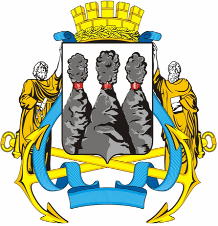 ГОРОДСКАЯ ДУМАПЕТРОПАВЛОВСК-КАМЧАТСКОГО ГОРОДСКОГО ОКРУГАот 17.11.2014 № 610-р22-я (внеочередная) сессияг.Петропавловск-КамчатскийО внесении изменений в решение Городской Думы Петропавловск-Камчатского городского округа 
от 24.04.2013 № 170-р «О комиссии                    по вопросам управления акционерными обществами»Иваненко В.Ю.-заместителя председателя Городской Думы Петропавловск-Камчатского городского округа, председателя Комитета Городской Думы по проблемам развития местного самоуправления; депутата Городской Думы Петропавловск-Камчатского городского округа по единому муниципальному избирательному округу;Тимофеева Д.Р.-депутата по единому муниципальному избирательному округу.Глава  Петропавловск-Камчатского городского округа, исполняющий полномочия председателя Городской ДумыК.Г. Слыщенко                        